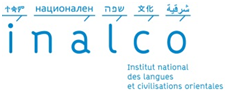 DÉPARTEMENT ASIE DU SUD – HIMALAYAOURDOUFiche d’inscription pédagogique L22017-2018N° ETUDIANT : ……………………………………NOM : …………………………………..……………	Prénom : ……………………………….…….E-MAIL : ………………………………………………………………………………………….……….……N° Téléphone fixe………………………………Portable……………………….……………….……Redoublant(e) : oui      non 		L1 Validée : oui      non		Dette : ……….…SEMESTRE 3SEMESTRE 4OUR2A05 Ourdou oral 3 (6 ects)OUR2A05A Pratique orale ourdou OUR2A05B compréhension orale ourdou 1OUR2A15 Ourdou écrit 3 (6 ects)OUR2A06A Compréhension écrite OUR2A06B culture ourdoue textesOUR2A15A Expression écrite de l’ourdouASU2A21 Histoire du Pakistan (3 ects)ASU2A11B Histoire du PakistanINF2A11 Informatique C2i 1 (1ect)INF2A11A Informatique C2i 1ASU2A03 Sociétés et religions ASU (3 ects)ASU2A23A Sociétés ASU 1ASU2A24 Espace et religions ASU (6 ects)ASU2A24A Géographie de l’ASU PHR2A23 l’hindouismeASUTRA3 Enseignement transversal (3 ects)L’étudiant s’engage dans un parcours disciplinaire sur 4 semestres (linguistique, littérature, SHS)1 EC à choisir (consulter liste)Code :           Intitulé :                   OUR2B05 Ourdou oral 4 (6 ects)OUR2B05A Pratique orale ourdou 3OUR2B05B compréhension orale ourdou 2OUR2B15 Ourdou écrit 4 (6 ects)OUR2B15A Compréhension écrite OUR2B15B Expression écriteOUR2B15C Initiation littérature ourdoueASU2B21 Sociologie du Pakistan (3 ects)ASU2B21A Sociologie du PakistanINF2B11 Informatique C2i 2 (1 ect)INF2B11A Informatique C2i 1ASU2B05 Histoire Inde moderne & contemporaine  (3 ects)ASU2B05A Hist. Inde moderne & cont.ASU2B24 Sté, religions, cult. ASU (6 ects)ASU2B24A Société d’Asie du sud 21 EC à choisir parmi : ASU2B24E Hist. et geog. De l’Inde du sud et du Sri Lanka ASU2B24D Elém. de cult. Sanskrite ASU 2B21A Sociologie du PakistanASUTRA4 Enseignement transversal (3 ects)1 EC à choisir dans le parcours disciplinaire choisi en S3 (linguistique, littérature, SHS)Code :           Intitulé :                   